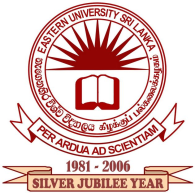 OTS, AHEAD OPERATIONSEASTERN UNIVERSITY, SRI LANKAWALK IN INTERVIEWPOST OF PROJECT ASSISTANT FOR ELTA-ELSE FACULTY DEVELOPMENT PROJECT – FACULTY OF SCEINEC (FULL TIME ON CONTRACT)Eligible candidates are invited for a Walk in Interview for the Post of Project Assistant (full time-on contract) for the World Bank funded ELTA-ELSE Project for the Faculty of Science, Eastern University, Sri Lanka. Date:   09th September 2022 (Friday)Time:  9.30 amVenue: Board Room, Department of Zoology, Faculty of Science, Eastern   University, Sri Lanka.QUALIFICATIONS: 
A degree from a recognized University with at least one year experience in project management and/or budgeting
Or
Minimum two passes in GCE (A/L) examination with at least five years experiences in project management and/or budgeting. Preference will be given for those with fluency in English and IT.NOTE: Please bring the original and certified copies of all educational and professional qualifications along with the updated CV for the interview. REMUNERATION AND OTHER BENEFITSA payment of Rs. 55,000 per month (Fixed) with EPF and ETF shall be paid. 	DirectorOTS AHEAD OperationsEastern University, Sri Lanka02.09.2022